               CYNGOR CYMUNED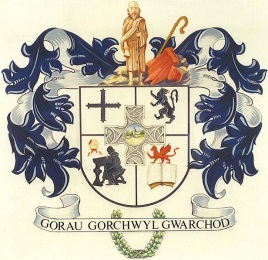 L L A N B A D A R N  F A W RCOMMUNITY COUNCILClerc/Clerk:  Mrs T JonesBlaenyresgair UchafTynreithynTregaronCeredigion		                         SY25 6LS	e-bost ccllanbadarnfawr@hotmail.co.uk     			    Ffôn/Tel: 01974251269___________________________________________________________________ Hydref 7 October, 2019At Gadeirydd ac Aelodau Cyngor Cymuned Llanbadarn FawrAnnwyl Aelod,Cynhelir cyfarfod nesaf o’r Cyngor yn Festri Capel Soar, Rhiw Briallu, Llanbadarn Fawr, NOS LUN, 14 HYDREF, 2019 am 6.30 yr hwyr.To the Chairman and Members of Llanbadarn Fawr Community CouncilDear MemberThe next meeting of the Community Council will be held at Soar Chapel Vestry, Primrose Hill, Llanbadarn Fawr, on MONDAY, 14 OCTOBER, 2019 at 6.30p.m. Yn gywir/Yours sincerelyT JonesTegwen JonesClerc/ClerkCYNGOR  CYMUNED  LL A N B A D A R N     F A W R   COMMUNITY COUNCILAGENDA           1.   a)  Ymddiheuriadau/Apologies for absence.      b)  Materion Personol/Personal Matters.2.   Cyfethol aelodau ar y Seddu Gwag/to co-opt members on Vacant Seats.  3.    Datganiad Debryn Swydd /Declaration of Office4.    Datgelu Buddiannau Personol/Disclosure of Personal Interests. 5.   Cwestiynnau’r Cyhoedd/Questions from the public.     6.   Plismon Bro/Community Police.             7.   I gadarhau y canlynol/to confirm the following:          i.  cofnodion y cyfarfod misol a gynhaliwyd ar 9 Medi, 2019          i.  the minutes of the monthly meeting held on 9 September, 2019.     8.  Materion yn codi o’r cofnodion uchod/Matters arising from the above Minutes.              i. Minute 3 - Mr Rhodri Francis – Awareness of Welsh            Enclosure 1           ii. Minute 9a – No Cold Calling Signs.            iii. Minute 9b – War Memorial.           iv. Minute 11 ii – Faenor Community Council – Large Bin.      Enclosure 2           v. Minute 11 viii. The Biodiversity of Resilience of Ecosystems Duty Public Body in Wales.           vi. Minute 13 Remembrance Sunday.  Cllr Linda Keeler to read Roll of Honour and Ki           vii Minute14 Benches at Cwmpadarn.           viii. Minute 15 – Flyers                                                            Enclosure 3           ix. Minute 17 CCTV.                                                                Enclosure 4           x. Minute 19 Speed Boards.                                                    Enclosure 59.  Materion Cynllunio/Planning Matters.    A190714 Adjacent to Brynteg – Erection a dwelling, entrance and associated works.     Enclosure 610.   Gohebiaeth/Correspondence.            a) i’w trafod/for discussion.            b) er gwybodaeth/for information.     11.  Ariannol/Financial            Biliau wedi/i’w talu/ Accounts paid/for payment.     12.  Coeden Nadolig/Christmas Tree     13.  Llecyn Hoe.      14	I drafod amcanbris Meinciau a Cysgodfannau Bws /To discuss the Bus Shelters/Seats              Quotations     15.   I dderbyn adroddiadau gan gynrychiolwyr y Cyngor ar gyrff allanol. To receive feedback by Council representatives on outside bodies.